Лепка «ТАНК»Мы развивали мелкую моторику рук, развивали фантазию, воображение, творческую выдумку.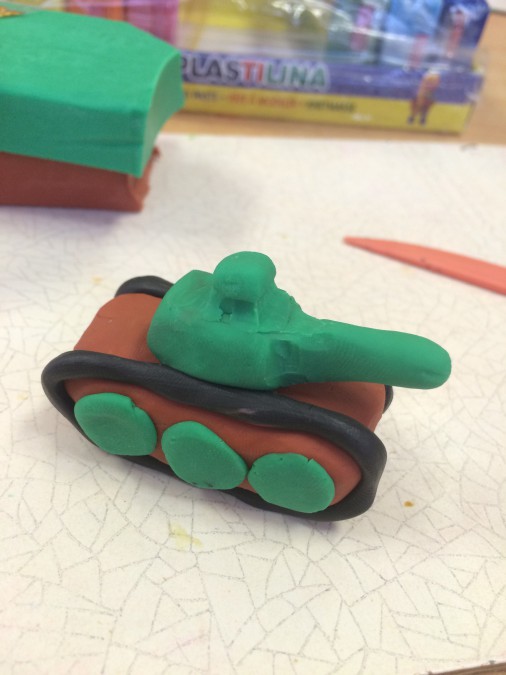 Перед работой мы с детьми поговорим о танках, какие они бывают, для чего они нужны. Рассмотрим картинки с различными танками. Итак, для работы Вам понадобится пластилин разных цветов, стека.1. Для начала делаем небольшой брусок для основания танка2. Затем катаем две тоненьких "колбаски" для наших гусениц и приделываем эти "колбаски" с каждой стороны вокруг брусочка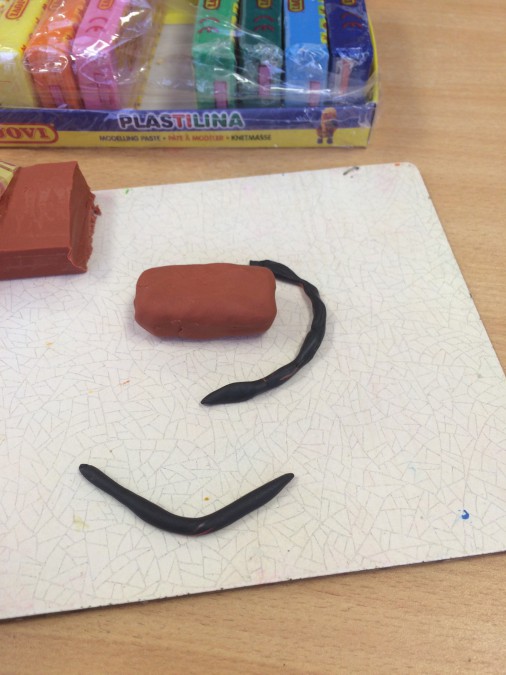 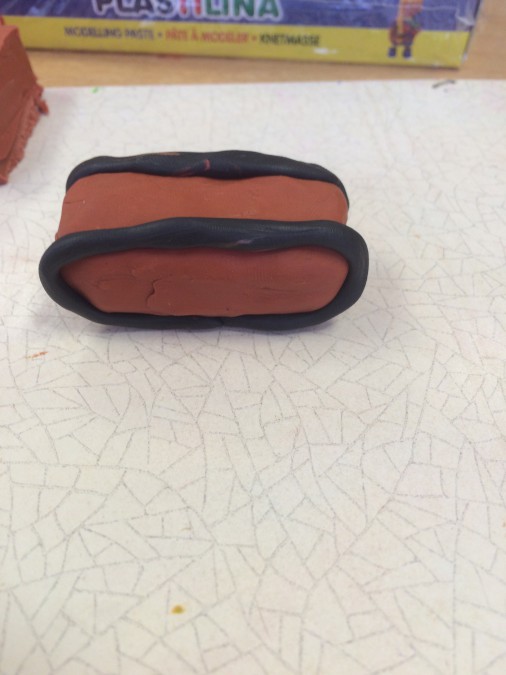 3. Делаем маленькие 6 "лепешечек для колес нашего танка и прилепляем по три с каждой стороны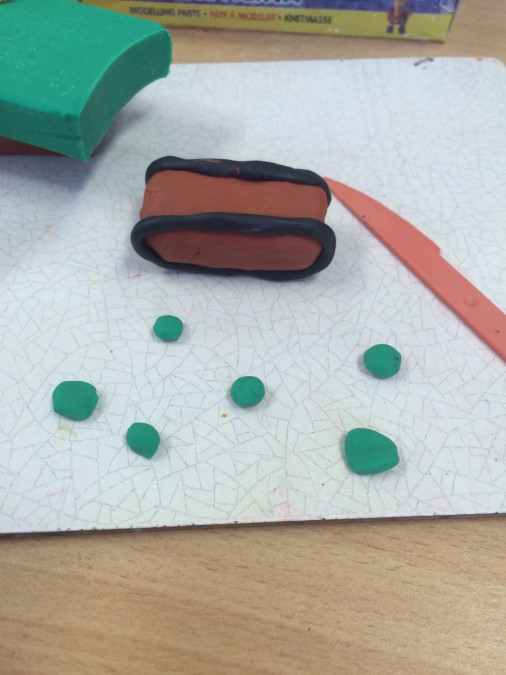 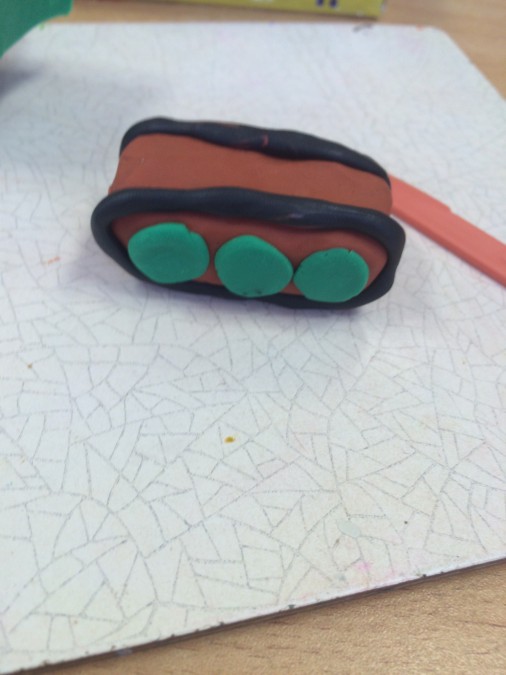 4. Небольшой кусочек пластилина катаем в шарик, затем придаем форму кабины танка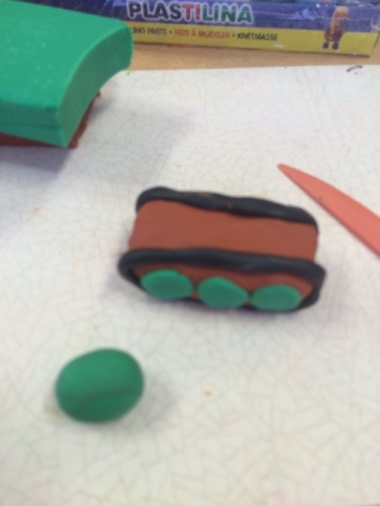 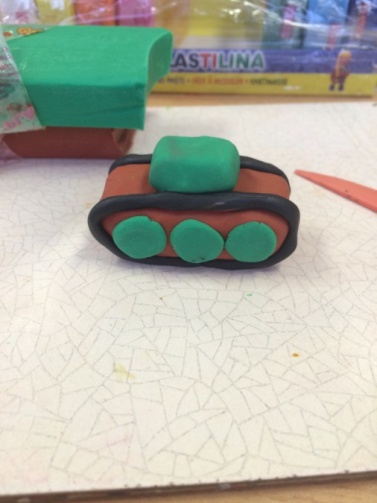 5. Затем делаем пушку и прилепляем к кабине танка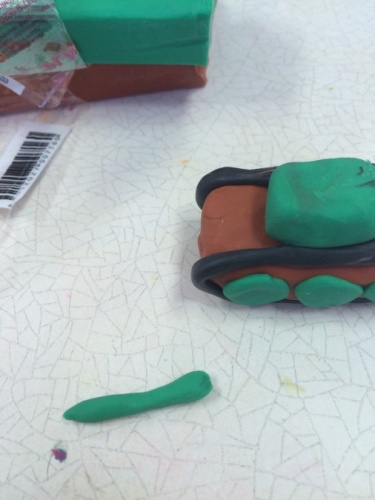 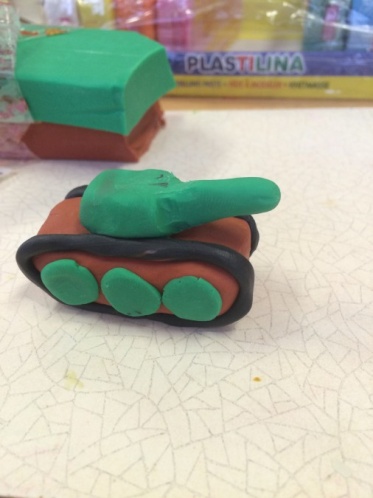 6. Из небольшого кусочка пластилина придаем кабине более реалистичную форму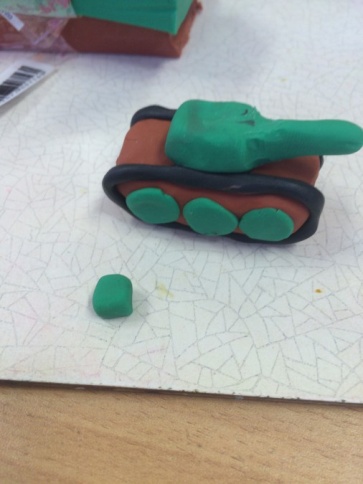 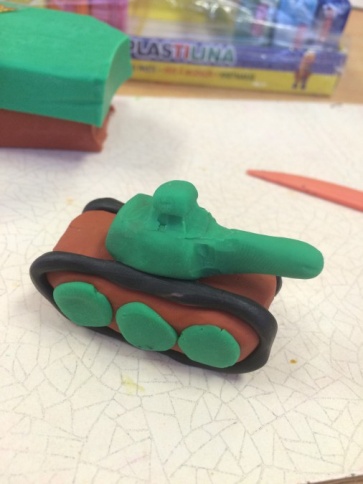 +❤ В Мои закладки